Pozdravljeni učenci. Danes prehajamo na novo poglavje Tlak in vzgon. Prva tema tega poglavja je merjenje ploščine. To verjetno že poznate iz matematike tako, da bomo samo ponovili.Rešitve utrjevanja o silah so v posebni priponki.Zapis v zvezek TLAK IN VZGON (večji naslov poglavja)MERJENJE PLOŠČINE (naslov današnje ure)Oznaka za ploščino: S (pri matematiki p)Osnovna enota: m2Ostale enote:     1 dm2 = 0,01 m2 		1km2 = 106 m21 cm2 = 0,0001 m2		1ha = 100 a= 10 000 m2		1 ha . . . hektar1 mm2 = 0,000001 m2 		1a = 100 m2			1 a . . . arPloščino pravilnih geometrijskih likov določimo z merjenjem (izmeriš dolžino stranic) in računanjem (ploščino izračunaš po enačbi)Kvadrat				a  . . . dolžina stranice kvadrataPravokotnik						a  . . . dolžina pravokotnika 						b . . . širina pravokotnikaPloščino nepravilnih likov pa določimo tako, da preštejemo kvadratke v mreži.Primer: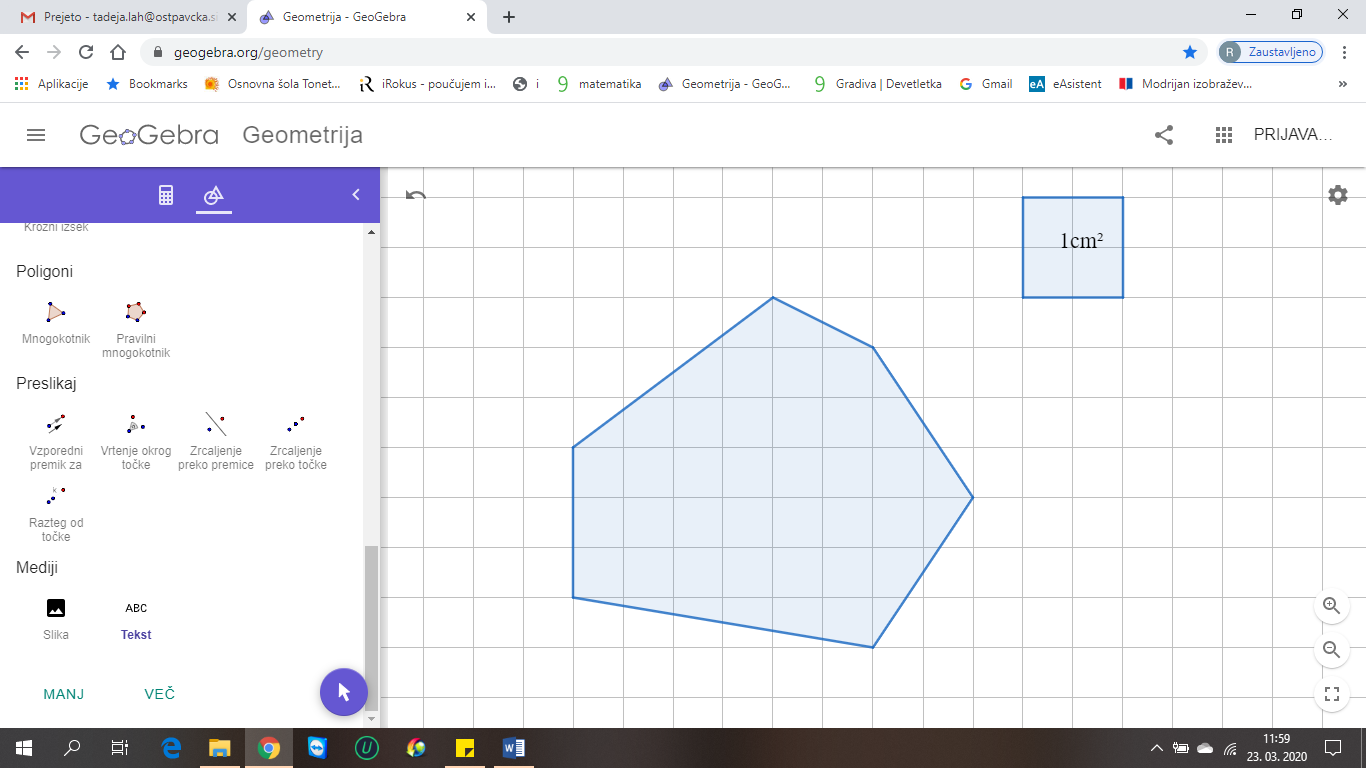 Prešteti moramo kvadratke, ki jih lik pokriva. Iz dveh ali treh lahko sestaviš en kvadratek (predlagam vam, da si na sliki rišete pikice, da kateri kvadratek ne pozabite ali štejete dvakrat).Na zgornji  lik ima 38 kvadratkov. Njegovo ploščino dobimo tako, da število kvadratkov delimo s 4, ker 1 cm2 predstavlja 4 kvadratke (na sliki mali kvadrat v katerem piše 1cm 2 sestavljajo 4 kvadratki) S = 38 : 4 = 9,5 cm2Reši stani 67 in 68 v DZ.Pri pretvarjanju enot v DZ si lahko pomagaš s spodnjo tabelo.Pretvori: 1m2 5 cm2  (bi to vpisal v tabelo tako kot je prikazano zgoraj) = ______ dm2Odgovor: 1m2 5 cm2 = 100, 05 dm2 ( vejica mora biti za dm2)aam2m2dm2dm2cm2cm2mm2mm210005